)أسفل التصرف الخطأ:-  ) أسفل التصرف الصحيح وعـلامة(                                                                                                                            نشاط1)ضـع عـلامـة( أولاَ: أكْمِل الْفَراغات التَّالِيَة بِما يُناسبها : 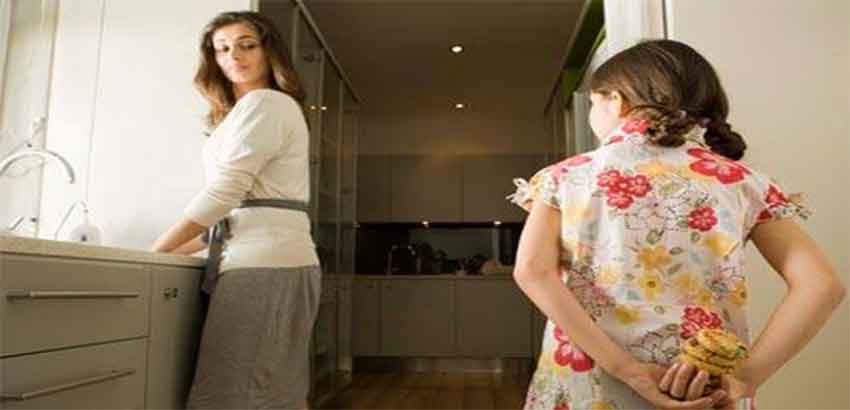 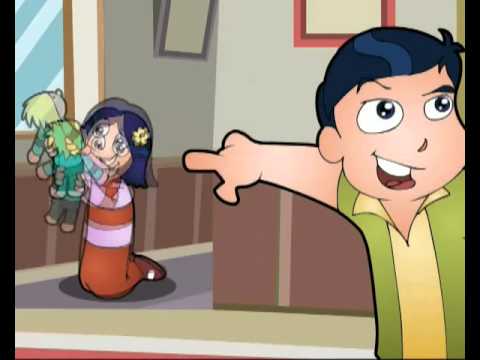 الصَّادِق يُحِبُّهُ...............................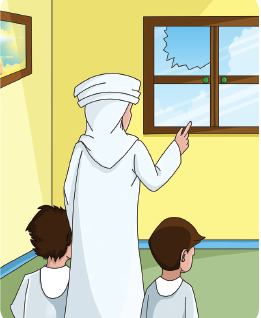 الْكاذِب ....................... الله وَالنَّاس . الصَّادِق يَدْخُلُ .............................الْكاذِب يَدْخُلُ ............................. ثانيا: اقرأ ثم لون :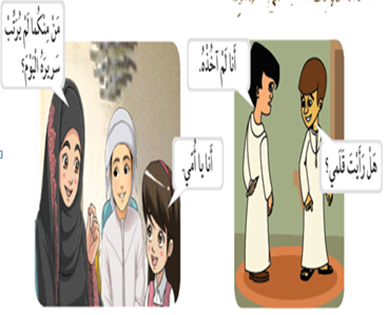 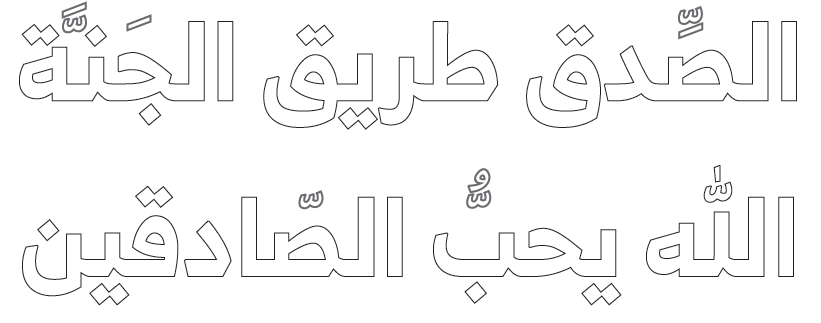 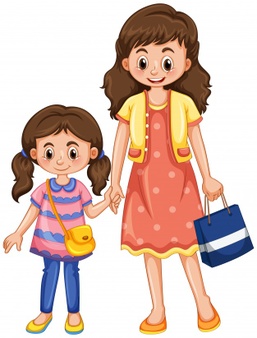 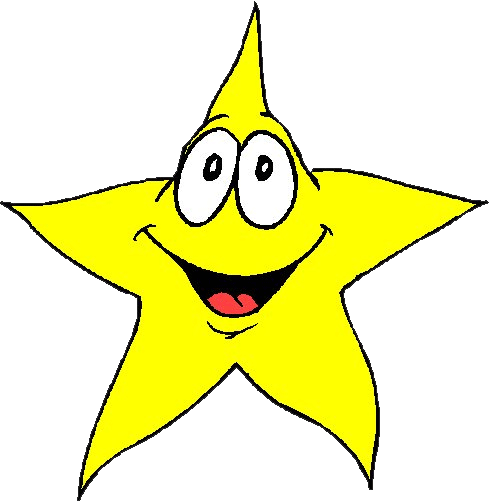 